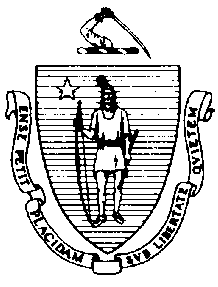 The Executive Office of Health and Human ServicesDepartment of Public HealthBureau of Environmental HealthCommunity Sanitation Program23 Service Center Road, Northampton, MA 01060Phone: 413-586-7525 Fax: 413 784-1037TTY 800 769-9991October 9, 2018 Nicholas Cocchi, SheriffHampden County Sheriff’s Department626 Randall RoadLudlow, MA 01056Re: Facility Inspection - Hampden County Jail and House of Correction, LudlowDear Sheriff Cocchi: In accordance with M.G.L. c. 111, §§ 5, 20, and 21, as well as Massachusetts Department of Public Health (Department) Regulations 105 CMR 451.000: Minimum Health and Sanitation Standards and Inspection Procedures for Correctional Facilities; 105 CMR 480.000: Storage and Disposal of Infectious or Physically Dangerous Medical or Biological Waste (State Sanitary Code, Chapter VIII); 105 CMR 590.000: Minimum Sanitation Standards for Food Establishments (State Sanitary Code Chapter X); the 1999 Food Code; 105 CMR 520.000 Labeling; and 105 CMR 205.000 Minimum Standards Governing Medical Records and the Conduct of Physical Examinations in Correctional Facilities; I conducted an inspection of the Hampden County Jail and House of Correction on September 26, 27, and 28, 2018 accompanied by Lieutenant Gary Trueman, Environmental Health and Safety Officer. Violations noted during the inspection are listed below including 236 repeat violations:HEALTH AND SAFETY VIOLATIONS(* indicates conditions documented on previous inspection reports)LOBBY Female Bathroom # 103 	No Violations NotedMale Bathroom # 104 	No Violations NotedCONTROL Bathroom 	No Violations NotedOfficer’s Station 105 CMR 451.200	Food Storage, Preparation and Service: Food storage not in compliance with 	105 CMR 590.000, no functioning thermometer in refrigeratorINTAKE Shower # 129	No Violations NotedShower # 130 105 CMR 451.123*	Maintenance: Ceiling vent dusty Cells 	No Violations NotedSection 35 Holding # 104	No Violations NotedTransportation # 105 	No Violations NotedEquipment Locker # 106 	No Violations NotedOffice # A-109 	No Violations NotedInmate Bathroom # 109 105 CMR 451.123	Maintenance: Ceiling vent dusty Office # A-133 	No Violations NotedNurse’s Station # A-137 	No Violations NotedCLASSIFICATION-PAROLE Male Staff Bathroom # 110 105 CMR 451.123	Maintenance: Ceiling vent dusty Female Staff Bathroom # 111 105 CMR 451.123	Maintenance: Ceiling vent dusty 	Maintenance Closet # 113 105 CMR 451.353	Interior Maintenance: Wet mop stored in bucketBreak Room # 121105 CMR 451.200*	Food Storage, Preparation and Service: Food preparation not in compliance with          105 CMR 590.000, interior of microwave oven dirty Male Bathroom # 122 105 CMR 451.123*	Maintenance: Ceiling vent dusty Property # A-128 	No Violations NotedVISITING Janitor’s Closet # B-139 	No Violations NotedSearch Room-1 # 140	No Violations NotedSearch Room-2 # 158 	No Violations NotedFemale Bathroom # 141 	No Violations NotedMale Bathroom # 142 	No Violations NotedNon-Contact Visiting 105 CMR 451.353*		Interior Maintenance: Countertop damaged in booth # A-5Back of Visiting (inmate side)	No Violations NotedFront of Visiting (visitor side)	No Violations NotedOfficer’s Station (front of visiting)	No Violations NotedStaff Bathroom # 150 	No Violations NotedStaff Bathroom # 151 	No Violations NotedChildren’s Visiting Room # 152	No Violations NotedMEDICAL Exam Rooms 	No Violations NotedShower Room # 218 	No Violations NotedX-Ray Room # A-220	No Violations NotedBreak Room # A-224 105 CMR 451.200	Food Storage, Preparation and Service: Food preparation not in compliance with          105 CMR 590.000, interior of microwave oven dirty Bio-Hazard Storage # 259	No Violations NotedNurse’s Station # 214-A 	No Violations NotedDental Room # 237 	No Violations NotedDental Lab # 239 (inside dental room) 105 CMR 451.353	Interior Maintenance: Ceiling vent dustyStaff Bathroom # 204 	No Violations NotedInmate Bathroom # 205 	No Violations NotedMale Staff Bathroom # 226 105 CMR 451.123	Maintenance: Ceiling vent dusty Female Staff Bathroom # 227 105 CMR 451.123	Maintenance: Ceiling vent dusty Medical Records Office # 229 	No Violations NotedMedical Storage # 230	No Violations NotedFemale Bathroom # 232 105 CMR 451.123*	Maintenance: Ceiling vent dustyMale Bathroom # 233 	No Violations NotedJanitor’s Closet # 236 105 CMR 451.353*	Interior Maintenance: Wet mop stored in bucketDELTA # 1 – MEDICAL OFFICE SUITE Offices 	No Violations NotedShowers 	Unable to Inspect – Not In UseDELTA # 2Offices 	No Violations NotedShowers 	Unable to Inspect – Not In UseEye Exam Room # 291 	No Violations NotedKitchenette # 288105 CMR 451.200	Food Storage, Preparation and Service: Food preparation not in compliance with          105 CMR 590.000, interior of microwave oven dirty 105 CMR 451.200	Food Storage, Preparation and Service: Food storage not in compliance with 	105 CMR 590.000, refrigerator temperature recorded at 500F Custodial Room # 290	No Violations NotedStaff Bathroom # A-294105 CMR 451.123	Maintenance: Ceiling vent dusty DELTA # 4 – RESPITCells 	No Violations NotedDay Room  	No Violations NotedOffice # A-241	No Violations NotedKitchenette # 252 105 CMR 451.200	Food Storage, Preparation and Service: Food preparation not in compliance with          105 CMR 590.000, interior of microwave oven dirty 105 CMR 451.353	Interior Maintenance: Ceiling vent dustyMaintenance Closet # 254 	No Violations NotedShower Room  	No Violations NotedStorage Room # 255 	No Violations NotedOffice # 256 	No Violations NotedDELTA # 4 – TREATMENTCells 	No Violations NotedDay Room  	No Violations NotedShower Room  105 CMR 451.123	Maintenance: Ceiling vent dusty Office # 241-A	No Violations NotedStorage Room # 244	No Violations NotedHOUSING UNITS Davis # 1Cells 105 CMR 451.140	Adequate Ventilation: Inadequate ventilation, wall vent blocked in cell # 16Storage # A-121	No Violations NotedRecreation Deck 	No Violations NotedJanitor’s Closet # 123	No Violations NotedStorage # 206	No Violations NotedStorage # 209 	No Violations NotedStorage # 210 	No Violations NotedStaff Bathroom # 104 	No Violations NotedDay Room  105 CMR 451.353*	Interior Maintenance: Ceiling dirty, black substance near air supply outlets105 CMR 451.353*	Interior Maintenance: Padding damaged on weight machine Interview/Exam Room # 117 	No Violations NotedJuice Bar 	No Violations NotedLower Showers # 1-5 105 CMR 451.123	Maintenance: Soap scum on walls in shower # 2, 3, 4, and 5105 CMR 451.123	Maintenance: Soap scum on floor in shower # 1, 2, 4, and 5105 CMR 451.123*	Maintenance: Soap scum on floor in shower # 3105 CMR 451.123*	Maintenance: Floor damaged in shower # 1-5Upper Showers # 6-10105 CMR 451.123	Maintenance: Soap scum on floor in shower # 6-10105 CMR 451.123	Maintenance: Soap scum on walls in shower # 6-10Davis # 2Staff Bathroom # 105 	No Violations NotedMulti-Purpose Room # 116-B105 CMR 451.350	Structural Maintenance: Ceiling tiles water stained Juice Bar 	No Violations NotedInterview/Exam Room # 118 	No Violations NotedStorage # 122-A	No Violations NotedJanitor’s Closet # 124-A	No Violations NotedCells 105 CMR 451.140	Adequate Ventilation: Inadequate ventilation, wall vent blocked in cell # 9, 10, 11, 20, 27, 37, and 53Day Room  105 CMR 451.353	Interior Maintenance: Floor tiles missing near Recreation Deck door105 CMR 451.353	Interior Maintenance: Ceiling dirty, black substance near air supply outletsRecreation Deck	No Violations NotedStorage # 207	No Violations NotedStorage # 213	No Violations NotedStorage # 214	No Violations NotedLower Showers # 1-5105 CMR 451.123	Maintenance: Soap scum on floor in shower # 1-5105 CMR 451.123	Maintenance: Soap scum on walls in shower # 1-5105 CMR 451.123	Maintenance: Floor damaged in shower # 1-5105 CMR 451.123	Maintenance: Light not working in shower # 4Upper Showers # 6-10105 CMR 451.123	Maintenance: Soap scum on floor in shower # 6-10105 CMR 451.123	Maintenance: Soap scum on walls in shower # 6-10Davis # 3Staff Bathroom # 304 	No Violations NotedCells 105 CMR 451.140	Adequate Ventilation: Inadequate ventilation, wall vent blocked in cell # 7 and 53Day Room  105 CMR 451.353	Interior Maintenance: Ceiling dirty, black substance near air supply outletsRecreation Deck 	No Violations NotedJanitor’s Closet # 323	No Violations NotedStorage # 406	No Violations NotedLower Showers # 1-5105 CMR 451.123	Maintenance: Floor damaged in shower # 1, 2, 3, and 5105 CMR 451.123	Maintenance: Soap scum on floor in shower # 3 and 5Upper Showers # 6-10105 CMR 451.123	Maintenance: Floor damaged in shower # 6-10105 CMR 451.123	Maintenance: Soap scum on floor in shower # 6-10Storage # 321-A	No Violations NotedInterview/Exam Room # 317	No Violations NotedJuice Bar 	No Violations NotedDavis # 4Cells 105 CMR 451.140	Adequate Ventilation: Inadequate ventilation, wall vent blocked in cell # 43Storage # A-322	No Violations NotedJanitor’s Closet # 324	No Violations NotedStaff Bathroom # 305 	No Violations NotedRecreation Deck 	No Violations NotedDay Room  105 CMR 451.353*	Interior Maintenance: Ceiling dirty, black substance near air supply outletsMulti-Purpose Room # 316 	No Violations NotedInterview/Exam Room # 318	No Violations NotedStorage # 407 	No Violations NotedJuice Bar 	No Violations NotedLower Showers # 1-5 	105 CMR 451.123	Maintenance: Soap scum on floor in shower # 1 and 2105 CMR 451.123*	Maintenance: Soap scum on floor in shower # 3, 4, and 5105 CMR 451.123	Maintenance: Floor damaged in shower # 1105 CMR 451.123*	Maintenance: Floor damaged in shower # 2, 3, 4, and 5105 CMR 451.123	Maintenance: Mold observed on walls in shower # 5105 CMR 451.123	Maintenance: Mold observed on floor in shower # 5Upper Showers # 6-10105 CMR 451.123	Maintenance: Soap scum on floor in shower # 7, 8, and 9105 CMR 451.123*	Maintenance: Soap scum on floor in shower # 10105 CMR 451.123	Maintenance: Soap scum on walls in shower # 10105 CMR 451.123*	Maintenance: Floor damaged in shower # 7, 8, 9, and 10105 CMR 451.123	Maintenance: Mold observed on walls in shower # 9 and 10Davis # 5	Unable to Inspect – Decommissioned and Not In UseDavis # 6Cells 105 CMR 451.353	Interior Maintenance: Floor tile damaged in cell # 10Recreation Deck	No Violations NotedJanitor’s Closet # 524	No Violations NotedStaff Bathroom # 505	No Violations NotedDay Room  105 CMR 451.353*	Interior Maintenance: Ceiling tiles water stained above door # 505 and 513Interview/Exam Room # 518	No Violations NotedStorage # 536 	No Violations NotedStorage # 607 	No Violations NotedJuice Bar 	No Violations NotedLower Showers # 1-6105 CMR 451.123*	Maintenance: Soap scum on walls in shower # 5 and 6105 CMR 451.123	Maintenance: Soap scum on floor in shower # 1105 CMR 451.123*	Maintenance: Soap scum on floor in shower # 2, 3, 4, 5, and 6105 CMR 451.123*	Maintenance: Floor damaged in shower # 1-6105 CMR 451.123*	Maintenance: Baseboard damaged in shower # 1, 3, 4, and 5105 CMR 451.123*	Maintenance: Drain flies observed in shower # 6Storage # 612	No Violations NotedUpper Showers # 7-12105 CMR 451.123*	Maintenance: Soap scum on walls in shower # 11 105 CMR 451.123*	Maintenance: Soap scum on floor in shower # 10, 11, and 12105 CMR 451.123*	Maintenance: Floor damaged in shower # 7-12105 CMR 451.123*	Maintenance: Baseboard damaged in shower # 8, 9, 10, 11, and 12105 CMR 451.123	Maintenance: Drain flies observed in shower # 11105 CMR 451.123*	Maintenance: Drain flies observed in shower # 10 and 12Bravo # 1Cells 105 CMR 451.140	Adequate Ventilation: Inadequate ventilation, wall vent blocked in cell # 36Recreation Deck 	No Violations NotedJanitor’s Closet # 123 	No Violations NotedStorage # 206 	No Violations NotedStorage # 209 	No Violations NotedStorage # 210 	No Violations NotedStaff Bathroom # 104 	No Violations NotedDay Room  105 CMR 451.353*	Interior Maintenance: Ceiling dirty, black substance near air supply outlets105 CMR 451.353*	Interior Maintenance: Ceiling tiles water stained above door # 117Storage # A-121	No Violations NotedCouncilor’s Office # 112 	No Violations NotedInterview/Exam Room # 117	No Violations NotedJuice Bar 	No Violations NotedLower Showers # 1-5105 CMR 451.123*	Maintenance: Soap scum on floor in shower # 5105 CMR 451.123*	Maintenance: Soap scum on walls in shower # 4 and 5105 CMR 451.123*	Maintenance: Floor damaged in shower # 1-5105 CMR 451.123	Maintenance: Baseboard damaged in shower # 4 and 5105 CMR 451.123*	Maintenance: Baseboard damaged in shower # 1, 2, and 3Upper Showers # 6-10105 CMR 451.123	Maintenance: Soap scum on floor in shower # 6105 CMR 451.123*	Maintenance: Soap scum on floor in shower # 7, 8, 9, and 10105 CMR 451.123	Maintenance: Soap scum on walls in shower # 10105 CMR 451.123*	Maintenance: Soap scum on walls in shower # 9105 CMR 451.123*	Maintenance: Floor damaged in shower # 6, 8, 9, and 10105 CMR 451.123*	Maintenance: Baseboard damaged in shower # 6-10Bravo # 2 	Unable to Inspect – Decommissioned and Not In UseBravo # 3Cells 105 CMR 451.140	Adequate Ventilation: Inadequate ventilation, wall vent blocked in cell # 27, 40, 43, 48, and 49105 CMR 451.353	Interior Maintenance: Wall vent rusted in cell # 14Storage # A-321	No Violations NotedRecreation Deck 	No Violations NotedJanitor’s Closet # 323	No Violations NotedJuice Bar 	No Violations NotedStaff Bathroom # 304 	No Violations NotedDay Room  105 CMR 451.353*	Interior Maintenance: Ceiling dirty, black substance near air supply outletsInterview/Exam Room # 317	No Violations NotedUpper Storage # 406 	No Violations NotedLower Showers # 1-5 105 CMR 451.123	Maintenance: Soap scum on walls in shower # 1105 CMR 451.123*	Maintenance: Soap scum on walls in shower # 2, 3, 4, and 5 105 CMR 451.123*	Maintenance: Soap scum on floor in shower # 2, 3, 4, and 5105 CMR 451.123*	Maintenance: Floor damaged in shower # 1, 2, 3, and 5105 CMR 451.123*	Maintenance: Baseboard damaged in shower # 1-5 Upper Showers # 6-10 105 CMR 451.123	Maintenance: Soap scum on walls in shower # 10105 CMR 451.123*	Maintenance: Soap scum on walls in shower # 7, 8, and 9105 CMR 451.123*	Maintenance: Soap scum on floor in shower # 7, 8, 9, and 10105 CMR 451.123*	Maintenance: Baseboard damaged in shower # 6-10105 CMR 451.123*	Maintenance: Floor damaged in shower # 7, 8, 9, and 10Bravo # 4	Unable to Inspect – Decommissioned and Not In UseBravo # 5Cells 105 CMR 451.140	Adequate Ventilation: Inadequate ventilation, wall vent blocked in cell # 15, 16, and 23Storage # 528	No Violations NotedRecreation Deck 	No Violations NotedJanitor’s Closet # 526 	No Violations NotedChemical Closet # 527 	No Violations NotedStorage # A-521 	No Violations NotedStaff Bathroom # 504 	No Violations NotedDay Room  105 CMR 451.353*	Interior Maintenance: Ceiling dirty, black substance near air supply outletsInterview/Exam Room # 517 	No Violations NotedJuice Bar 	No Violations NotedUpper Storage # 606	No Violations NotedLower Showers # 1-5105 CMR 451.123	Maintenance: Soap scum on walls in shower # 1, 2, and 4105 CMR 451.123*	Maintenance: Soap scum on walls in shower # 3 and 5105 CMR 451.123	Maintenance: Soap scum on floor in shower # 1105 CMR 451.123*	Maintenance: Soap scum on floor in shower # 2, 3, 4, and 5105 CMR 451.123*	Maintenance: Floor damaged in shower # 1-5105 CMR 451.123*	Maintenance: Baseboard damaged in shower # 1-5105 CMR 451.130	Hot Water: Shower water temperature recorded at 1280FUpper Showers # 6-11105 CMR 451.123	Maintenance: Soap scum on floor in shower # 10 and 11105 CMR 451.123*	Maintenance: Soap scum on floor in shower # 6, 7, 8, and 9105 CMR 451.123	Maintenance: Soap scum on walls in shower # 6, 7, 9, and 11105 CMR 451.123	Maintenance: Floor damaged in shower # 6 and 11105 CMR 451.123*	Maintenance: Floor damaged in shower # 7, 8, 9, and 10105 CMR 451.123*	Maintenance: Baseboard damaged in shower # 6-11Bravo # 6Cells 105 CMR 451.353	Interior Maintenance: Floor tile damaged in cell # 14, 16, and 22105 CMR 451.140	Adequate Ventilation: Inadequate ventilation, wall vent blocked in cell # 20Recreation Deck 	No Violations NotedJanitor’s Closet # 524 	No Violations NotedStaff Bathroom # 505 	No Violations NotedDay Room  105 CMR 451.353*	Interior Maintenance: Ceiling dirty, black substance near air supply outlets105 CMR 451.353*	Interior Maintenance: Missing floor tiles near door to recreation deck 105 CMR 451.353	Interior Maintenance: Padding damaged on exercise equipment Multi-Purpose Room # B-516	No Violations NotedInterview/Exam Room # 518 	No Violations NotedStorage # 536 	No Violations NotedOld Laundry Room # 535 	No Violations NotedJuice Bar 	No Violations NotedUpper Storage # 607 	No Violations NotedLower Showers # 1-5105 CMR 451.123	Maintenance: Soap scum on floor in shower # 1, 2, and 3105 CMR 451.123	Maintenance: Soap scum on walls in shower # 1, 2, and 3105 CMR 451.123*	Maintenance: Floor damaged in shower # 2105 CMR 451.123*	Maintenance: Baseboard damaged in shower # 1-5105 CMR 451.123	Maintenance: Mold observed on walls in shower # 5Upper Showers # 6-11105 CMR 451.123	Maintenance: Soap scum on walls in shower # 6105 CMR 451.123*	Maintenance: Soap scum on walls in shower # 7, 9, and 11105 CMR 451.123	Maintenance: Soap scum on floor in shower # 6, 8, and 9105 CMR 451.123*	Maintenance: Soap scum on floor in shower # 7 and 11105 CMR 451.123*	Maintenance: Floor damaged in shower # 8, 9, and 10105 CMR 451.123	Maintenance: Baseboard damaged in shower # 6105 CMR 451.123*	Maintenance: Baseboard damaged in shower # 7, 8, 9, and 10Control Tower (serving Charlie # 1 and 2)	No Violations NotedStaff Bathroom # BR-210 	No Violations NotedCharlie # 1 and 2 HallwayStaff Bathroom # 162 (outside Charlie # 1)	No Violations NotedStaff Bathroom # 165 (outside Charlie # 2) 	No Violations NotedRecreation Deck # B-116 	No Violations NotedCharlie # 1Cells 105 CMR 451.140	Adequate Ventilation: Inadequate ventilation, wall vent blocked in cell # 18Exercise Room # 9	No Violations NotedJanitor’s Closet # 161 	No Violations NotedKitchenette # 152 	No Violations NotedStorage # 154 	No Violations NotedDay Room  105 CMR 451.353*	Interior Maintenance: Ceiling dirty, black substance near air supply outletsInterview/Exam Room # 151 	No Violations NotedStorage # 206 	No Violations NotedLower Showers # 1-3 105 CMR 451.123	Maintenance: Soap scum on walls in shower # 3105 CMR 451.123*	Maintenance: Soap scum on walls in shower # 1 and 2105 CMR 451.123*	Maintenance: Soap scum on floor in shower # 1 and 2105 CMR 451.123	Maintenance: Baseboard damaged in shower # 2 and 3Upper Showers # 4-6105 CMR 451.123	Maintenance: Soap scum on walls in shower # 6105 CMR 451.123*	Maintenance: Soap scum on walls in shower # 4 and 5105 CMR 451.123*	Maintenance: Soap scum on floor in shower # 4, 5, and 6105 CMR 451.123*	Maintenance: Floor damaged in shower # 6105 CMR 451.123*	Maintenance: Baseboard damaged in shower # 5 and 6Charlie # 2	Unable to Inspect – Decommissioned and Not In UseCharlie # 3 and 4 Hallway Storage Room # 129 	No Violations NotedStaff Bathroom # 132 Unable to Inspect –In UseStorage # 183 	No Violations NotedMulti-Purpose Room # 180 105 CMR 451.200	Food Storage, Preparation and Service: Food preparation not in compliance with          105 CMR 590.000, interior of microwave oven dirty Storage # 114 	No Violations NotedOffice # 112 	No Violations NotedRecreation Deck # A-116	No Violations NotedCharlie # 3Interview/Exam Room # 118	No Violations NotedKitchenette # 119	No Violations NotedCells105 CMR 451.140	Adequate Ventilation: Inadequate ventilation, wall vent blocked in cell # 5, 9, 12, 18, 	and 25105 CMR 451.353	Interior Maintenance: Floor tile missing in cell # 27Day Room  105 CMR 451.353	Interior Maintenance: Floor tile missing outside cell # 19Storage # 127 	No Violations NotedJanitor’s Closet # 128105 CMR 451.353	Interior Maintenance: Wet mop stored in bucketLower Showers # 1-3 	Unable to Inspect Shower # 1 - In Use 105 CMR 451.123	Maintenance: Soap scum on floor in shower # 3105 CMR 451.123	Maintenance: Baseboard damaged in shower # 2 and 3Upper Showers # 4-6105 CMR 451.123	Maintenance: Soap scum on floor in shower # 4-6Charlie # 4Janitor’s Closet # 133 105 CMR 451.353	Interior Maintenance: Wet mop stored in bucketKitchenette # 143 	No Violations NotedCells 105 CMR 451.140	Adequate Ventilation: Inadequate ventilation, wall vent blocked in cell # 3Storage # 140 	No Violations NotedNurse’s Office # 16	No Violations NotedStorage # S3C 	No Violations NotedLower Showers # 1-3105 CMR 451.123	Maintenance: Soap scum on walls in shower # 2105 CMR 451.123	Maintenance: Soap scum on floor in shower # 3105 CMR 451.123	Maintenance: Baseboard damaged in shower # 3Upper Showers # 4-6105 CMR 451.123	Maintenance: Soap scum on walls in shower # 4 and 5Charlie # 5 and 6 Hallway Staff Bathroom # 318 	No Violations NotedStorage Room # 319 	No Violations NotedCharlie # 5Cells105 CMR 451.353	Interior Maintenance: Wall vent rusted in cell # 34 and 36105 CMR 451.353*	Interior Maintenance: Wall vent rusted in cell # 15105 CMR 451.140	Adequate Ventilation: Inadequate ventilation, wall vent blocked in cell # 7, 32, and 34Recreation Deck 	No Violations NotedStaff Bathroom # 303	No Violations NotedLaundry # 304	No Violations NotedJuice Bar 	No Violations NotedStorage # A-304	No Violations NotedInterview/Exam Room # 306 	No Violations NotedJanitor’s Closet # 310105 CMR 451.353	Interior Maintenance: Wet mop stored in bucketStorage # 311	No Violations NotedStorage # A-405 	No Violations NotedDay Room  105 CMR 451.353*	Interior Maintenance: Ceiling dirty, black substance near air supply outlets105 CMR 451.353	Interior Maintenance: Padding damaged on bench press Lower Showers # 1-6 	Unable to Inspect Shower # 1, 3, and 4 - In Use105 CMR 451.123*	Maintenance: Soap scum on walls in shower # 2 and 5105 CMR 451.123*	Maintenance: Soap scum on floor in shower # 2 and 5105 CMR 451.123*	Maintenance: Baseboard damaged in shower # 2, 5, and 6Upper Showers # 7-12105 CMR 451.123	Maintenance: Soap scum on walls in shower # 10 and 12105 CMR 451.123*	Maintenance: Soap scum on floor in shower # 7, 9, and 10105 CMR 451.123*	Maintenance: Baseboard damaged in shower # 7-12105 CMR 451.123	Maintenance: Mold observed on walls in shower # 7Charlie # 6	Unable to Inspect – Decommissioned and Not In UseCharlie # 7 and 8 Hallway Break Room # 502 	No Violations NotedFemale Staff Bathroom # 503 	No Violations NotedMale Staff Bathroom # 504 	No Violations NotedJanitor’s Closet # 523 105 CMR 451.353	Interior Maintenance: Wet mop stored in bucketStaff Kitchenette # 529 	No Violations NotedStaff Bathroom # 530 	No Violations NotedStaff Bathroom # 540 	No Violations NotedStorage # 546 	No Violations NotedCharlie # 7Laundry # 506	No Violations NotedInterview/Exam Room # 509 	No Violations NotedStorage # 512	No Violations NotedMulti-Purpose Room # 511	No Violations NotedJanitor’s Closet # 513	No Violations NotedCells 105 CMR 451.353	Interior Maintenance: Wall ventilation grille rusted in cell # 28, 29, and 31Storage # 605 	No Violations NotedRecreation Deck 105 CMR 451.130	Plumbing: Plumbing not maintained in good repair, Floor drain cloggedKitchenette # 518 	No Violations NotedStorage # 519 	No Violations NotedJuice Bar 	No Violations NotedStaff Bathroom # 522 	No Violations NotedDay Room  105 CMR 451.353	Interior Maintenance: Ceiling dirty, black substance near air supply outletsShowers # 1-11105 CMR 451.123	Maintenance: Floor paint damaged in shower # 1, 2, 3, 4, 5, and 7105 CMR 451.123	Maintenance: Floor damaged in shower # 6105 CMR 451.123	Maintenance: Drain flies observed in shower # 6Charlie # 8	Unable to Inspect – Decommissioned and Not In UseCharlie # 9	Unable to Inspect – Decommissioned and Not In UseCharlie # 10Cells 	No Violations NotedRecreation Deck 	No Violations NotedStaff Bathroom # 547 	No Violations NotedKitchenette # 548 	No Violations NotedStorage # 551 	No Violations NotedJanitor’s Closet # 554	No Violations NotedStorage # 555	No Violations NotedMulti-Purpose Room # 556 	No Violations NotedInterview/Exam Room # 558 	No Violations NotedLaundry Room # 561 	No Violations NotedStorage # 567 	No Violations NotedDay Room  	No Violations NotedJuice Bar 	No Violations NotedStorage # 618	No Violations NotedShowers # 1-11105 CMR 451.123*	Maintenance: Floor paint damaged in shower # 1-11105 CMR 451.123*	Maintenance: Baseboard damaged in shower # 10INDUSTRIES AREA 1st FloorStaff Break Room # 110 105 CMR 451.126*	Hot Water: Hot water temperature recorded at 1010F at handwash sink Female Staff Bathroom # 131 	No Violations NotedMale Staff Bathroom # 142 	No Violations NotedJail Industries Print Shop # 113	No Violations NotedPrint Shop Office # 115	No Violations NotedWelding Shop # 124 	No Violations NotedBuilding Trades/Wood Shop	No Violations NotedInmate Bathroom # 116 105 CMR 451.123	Maintenance: Ceiling vent dusty Female Staff Bathroom # 118 105 CMR 451.126	Hot Water: Hot water temperature recorded at 870FMale Staff Bathroom # 119	No Violations NotedJanitor’s Closet # 120 	No Violations NotedTaylor/Sewing Shop # 133105 CMR 451.353	Interior Maintenance: Floor ventilation fan dusty Staff Bathroom # 132 	No Violations NotedInmate Bathroom # 140 105 CMR 451.123		Maintenance: Ceiling vent dustyPrison Industries Office # 139-A	No Violations Noted Maintenance Shop 	No Violations NotedMale Bathroom # 141 Unable to Inspect –In UseTool Crib # 153 	No Violations NotedLocker Room # 155 	No Violations NotedLaundry  	No Violations NotedOffice # 105 	No Violations NotedBathroom # A-108	No Violations Noted2nd Floor Industries Storage 	No Violations NotedChapel 	No Violations NotedStorage # 211	No Violations NotedReligious Offices 	No Violations NotedClassrooms 	No Violations NotedFemale Bathroom # 209 	No Violations NotedMale Bathroom # 210 105 CMR 451.126*	Hot Water: Hot water temperature recorded at 960F at handwash sink Inmate Bathroom # 229 	No Violations NotedLibrary 	No Violations NotedOffice # 212 (located within library)	No Violations NotedFemale Bathroom # 230 	No Violations NotedFemale Staff Bathroom # 294 	No Violations NotedMale Staff Bathroom # 295	No Violations NotedStorage # 296 	No Violations NotedClassroom # 235 	No Violations NotedJanitor’s Closet # 239 	No Violations NotedBarber Shop # 234	No Violations NotedChemical Storage Locker 	No Violations NotedADMINISTRATION Programs Male Staff Bathroom # 237 	No Violations NotedFemale Staff Bathroom # 238 105 CMR 451.126*	Hot Water: Hot water temperature recorded at 960F at handwash sink Program Staff Break Room # 240 	No Violations NotedInner Administration Female Staff Bathroom # 282 105 CMR 451.126	Hot Water: Hot water temperature recorded at 970F at handwash sink Male Staff Bathroom # 283	No Violations NotedKitchenette # 288 	No Violations NotedJanitor’s Closet # 278 	No Violations NotedMulti-Purpose AreaInmate Bathroom # 102 	No Violations NotedFemale Staff Bathroom # 103 	No Violations NotedFemale Staff Locker Room # 105 	No Violations NotedMale Staff Locker Room # 106 	No Violations NotedJanitor’s Closet # 108 	No Violations NotedSpecial Activities Room # 107  	No Violations NotedStorage # 110 	No Violations NotedStorage # 111	No Violations NotedOuter Administration 1ST FloorTraining Room # 118 	No Violations NotedMale Staff Bathroom # 121	No Violations NotedFemale Staff Bathroom # 122	No Violations NotedStaff Lounge # 125 	No Violations NotedStaff Gym # 129	No Violations NotedFemale Locker Room # 130 	No Violations NotedMale Locker Room # 131 	No Violations NotedJanitor’s Closet # 134	No Violations Noted2nd FloorStaff Bathroom # 205 	No Violations NotedStorage # 216 	No Violations NotedMale Bathroom # 218	No Violations NotedFemale Bathroom # 221	No Violations NotedJanitor’s Closet # 223 	No Violations NotedStaff Break Room # 224	No Violations NotedStorage # 257	No Violations NotedJanitor’s Closet # 258	No Violations NotedOffices # 259/260 	No Violations NotedMAIN KITCHEN  Handwash Sink (near kitchen offices)	No Violations NotedServing Line  	No Violations NotedFood Preparation Area 	No Violations Noted3-Compartment Sink FC 5-205.15(B)	Plumbing System, Operations and Maintenance: Plumbing system not maintained in 	good repair, cold water valve leaking (left hand sink)FC 4-501.114(C)(2)*	Maintenance and Operation; Equipment: Quaternary ammonium solution greater than 	the manufacturers recommended concentrationCooler # A-146 (located in special diet area) 	No Violations NotedDairy Cooler # A-125 	No Violations NotedProduce Cooler # B-125	No Violations NotedMeat Cooler # C-125	No Violations NotedIce Machine 	No Violations NotedFreezer # D-125 	No Violations NotedHandwash Sink 	No Violations NotedDry Food Storage # 145 	No Violations NotedDishwashing Area 	No Violations NotedSpice Storage Rack 	No Violations NotedInmate Bathroom # 128 FC 6-201.11	Design, Construction and Installation: Floor not easily cleanable, floor surface damaged  Female Staff Locker Room # 129 	No Violations NotedMale Staff Locker Room # 130 	No Violations NotedCook’s Office/Break Area	No Violations NotedNon-Food Storage # 141	No Violations NotedJanitor’s Closet # 142 	No Violations NotedCleaning Supply Room # 143 	No Violations NotedHandwash Sink (near OCR)	No Violations NotedBarrel Wash Room # A-139FC 6-201.11*	Design, Construction and Installation: Floor not easily cleanable, floor surface damaged  Loading/Receiving Dock Area 	No Violations NotedDumpsters 	No Violations NotedCulinary KitchenHandwash Sink 	No Violations NotedSandwich Station FC 4-501.11(B)	Maintenance and Operation, Equipment: Equipment components not maintained in a 	state of good repair, refrigerator gaskets dirty  Service Line Coolers 	No Violations NotedDelfield Freezer FC 4-501.11(B)	Maintenance and Operation, Equipment: Equipment components not maintained in a 	state of good repair, refrigerator gaskets dirty  Food Prep Area 	No Violations NotedInmate Bathroom # 115 FC 6-501.14*	Maintenance and Operation; Cleaning: Ventilation systems, ceiling vent dustyStaff Bathroom # 116FC 6-501.14*	Maintenance and Operation; Cleaning: Ventilation systems, ceiling vent dustyDishwashing Room 	No Violations Noted2-Compartment Sink FC 4-501.114(C)(2)	Maintenance and Operation; Equipment: Quaternary ammonium solution greater than 	the manufacturers recommended concentrationHandwash Sink 	No Violations NotedBakery Handwash Sink 	No Violations Noted3-Compartment Sink FC 4-501.114(C)(2)	Maintenance and Operation; Equipment: Quaternary ammonium solution lower than 	the manufacturers recommended concentrationStaff Dining Handwash Sink 	No Violations NotedServing Line  	No Violations NotedFemale Staff Bathroom # 111105 CMR 451.123*	Maintenance: Ceiling vent dusty Male Staff Bathroom # 112 105 CMR 451.123*	Maintenance: Ceiling vent dusty VEHICLE TRAP1st Floor 105 CMR 451.200	Food Storage, Preparation and Service: Food storage not in compliance with 	105 CMR 590.000, refrigerator temperature recorded at 500F Bathroom 	No Violations Noted2nd FloorOffice (handwash sink)105 CMR 451.126	Hot Water: Hot water temperature recorded at 1020F at handwash sinkPRE-RELEASELobby Female Bathroom # 105 	No Violations NotedMale Bathroom # 106 105 CMR 451.123	Maintenance: Ceiling vent dusty Program Area # A-173105 CMR 451.200	Food Storage, Preparation and Service: Food preparation not in compliance with          105 CMR 590.000, interior of microwave oven dirty Visitation # A-174 	No Violations NotedMulti-Purpose Area # A-175 	No Violations NotedProgram AreaFemale Bathroom # 185 	No Violations NotedMale Bathroom # 186 	No Violations NotedKitchen  Handwash Sink 	No Violations NotedDry Storage # A-197 FC 3-302.12	Preventing Food and Ingredient Contamination: Unlabeled food containersCooler # 199 FC 3-701.11(A)	Contaminated Food, Disposition: Unsafe, adulterated, or not honestly presented food	not properly reconditioned or discarded, rotten cabbage observed in walk-in cooler FC 6-501.12(A)	Maintenance and Operation; Cleaning: Facility not cleaned properly, cooler floor dirtyFreezer # A-199FC 6-101.11(A)(3)	Materials for Construction and Repairs: Surface constructed of absorbent materials, 	wooden pallets in useIce Machine  	No Violations NotedFood Prep-SinkFC 5-205.15(B)	Plumbing System, Operations and Maintenance: Plumbing system not maintained in 	good repair, drain leaking Delfield Cooler 	No Violations NotedDelfield Heating Unit FC 4-501.11(B)	Maintenance and Operation, Equipment: Equipment components not maintained in a 	state of good repair, refrigerator gaskets damaged  Dishwashing Room 	No Violations NotedStorage # 1101	No Violations NotedMale Bathroom # 1102	No Violations NotedDining Area 	No Violations NotedMale Bathroom # 188 	No Violations NotedStorage # 189	No Violations NotedKitchen Hallway Maintenance Closet # 192	No Violations NotedKitchen Office # 193 	No Violations NotedRepair Shop # 194 	No Violations NotedDry Storage # 195 FC 6-101.11(A)(3)	Materials for Construction and Repairs: Surface constructed of absorbent materials, 	wooden shelving in useIntake Cells # 142 and 143	No Violations NotedMale Bathroom # 135 	No Violations NotedFemale Bathroom # 136 	No Violations NotedMedical Records 	No Violations NotedMedical Storage # 150 	No Violations NotedClassrooms A and B	No Violations NotedHOUSING UNITS East Unit Cells 	No Violations NotedJanitor’s Closet # 205 	No Violations NotedStorage Closet # 207 	No Violations NotedMale Staff Bathroom # 210 	No Violations NotedFemale Staff Bathroom # 211	No Violations NotedInmate Showers # 213	Unable to Inspect Shower # 8 - In Use105 CMR 451.123*	Maintenance: Soap scum on floor in shower # 6105 CMR 451.123	Maintenance: Floor paint damaged in shower # 1, 2, 3, 4, 5, 6, and 7Day Room  	No Violations NotedNorth UnitCells 	No Violations NotedStorage Closet # 157 	No Violations NotedJanitor’s Closet # 158 	No Violations NotedInmate Showers # 159 105 CMR 451.123*	Maintenance: Soap scum on floor in shower # 3 and 5105 CMR 451.123*	Maintenance: Floor paint damaged in shower # 1, 2, 4, and 5Staff Bathroom # 160 	No Violations NotedDay Room  105 CMR 451.200*	Food Storage, Preparation and Service: Food preparation not in compliance with          105 CMR 590.000, interior of microwave oven dirty South Unit Cells 	No Violations NotedStorage # A-165 	No Violations NotedJanitor’s Closet # 166	No Violations NotedStaff Bathroom # 169 	No Violations NotedLaundry Room # 170 	No Violations NotedInmate Bathroom and Showers # 168 105 CMR 451.126	Hot Water: Hot water temperature recorded at 1350F105 CMR 451.123*	Maintenance: Floor paint damaged in shower # 1-5Day Room  	No Violations NotedWest Unit - C.H.A.M.P. Program Cells Unable to Inspect –Not UsedJanitor’s Closet # 217 	No Violations NotedStorage # 218 	No Violations NotedMale Staff Bathroom # 219 	No Violations NotedFemale Staff Bathroom # 220 	No Violations NotedStorage # 221	No Violations NotedInmate Bathroom and Showers # 222105 CMR 451.126	Hot Water: Hot water temperature recorded at 750FStorage # 226 	No Violations NotedDay Room  	No Violations NotedWAREHOUSERefrigerator # 106 	No Violations NotedFreezer # 106 	No Violations NotedRefrigerator # 107 	No Violations NotedStaff Bathroom # 109 	No Violations NotedStaff Bathroom # 110 	No Violations NotedVehicle Maintenance105 CMR 451.130	Plumbing: No backflow preventer on slop sinkBathroom # 111 	No Violations NotedOffice # 113 	No Violations NotedObservations and Recommendations The inmate population was 861 at the time of inspection.The moisture proof coating applied to many of the floors and cove base areas of the inmate shower stalls has either cracked or started to peel away. This is creating a surface that is no longer moisture resistant and cannot be adequately cleaned and sanitized.The West Unit in the Pre-Release area was being used for training purposes only and inmates were not being housed there. At the time of the inspection the Bravo # 2, 4, Charlie # 2, 4, 6, 8, 9, and Davis # 5 housing units were not in use due to a lower inmate population. This facility does not comply with the Department’s Regulations cited above. In accordance with 105 CMR 451.404, please submit a plan of correction within 10 working days of receipt of this notice, indicating the specific corrective steps to be taken, a timetable for such steps, and the date by which correction will be achieved. The plan should be signed by the Superintendent or Administrator and submitted to my attention, at the address listed above.To review the specific regulatory requirements please visit our website at www.mass.gov/dph/dcs and click on "Correctional Facilities" (available in both PDF and RTF formats).To review the Food Establishment regulations please visit the Food Protection website at www.mass.gov/dph/fpp and click on “Food Protection Regulations”. Then under “Retail” click “105 CMR 590.000 - State Sanitary Code Chapter X – Minimum Sanitation Standards for Food Establishments” and “1999 Food Code”.To review the Labeling regulations please visit the Food Protection website at www.mass.gov/dph/fpp and click on “Food Protection Regulations”. Then under “General Food Regulations” click “105 CMR 520.000: Labeling.” This inspection report is signed and certified under the pains and penalties of perjury.									Sincerely,									Scott Koczela 									Environmental Analyst, CSP, BEHcc:	Monica Bharel, MD, MPH, Commissioner, DPHJana Ferguson, Director, BEH	Steven Hughes, Director, CSP, BEHMarylou Sudders, Secretary, Executive Office of Health and Human Services 	Thomas Turco, Commissioner, DOC	James Kelleher, Superintendent 	Lieutenant Gary Trueman, Environmental Health and Safety OfficerDiane Bator, Standards and Training Coordinator Elinor Kelliher, MD, Chair, Ludlow Board of Health 	Clerk, Massachusetts House of Representatives	Clerk, Massachusetts Senate	Daniel Bennett, Secretary, EOPSSNelson Alves, Director, Policy Development and Compliance Unit CHARLES D. BAKERGovernorKARYN E. POLITOLieutenant Governor  